ПРОЕКТ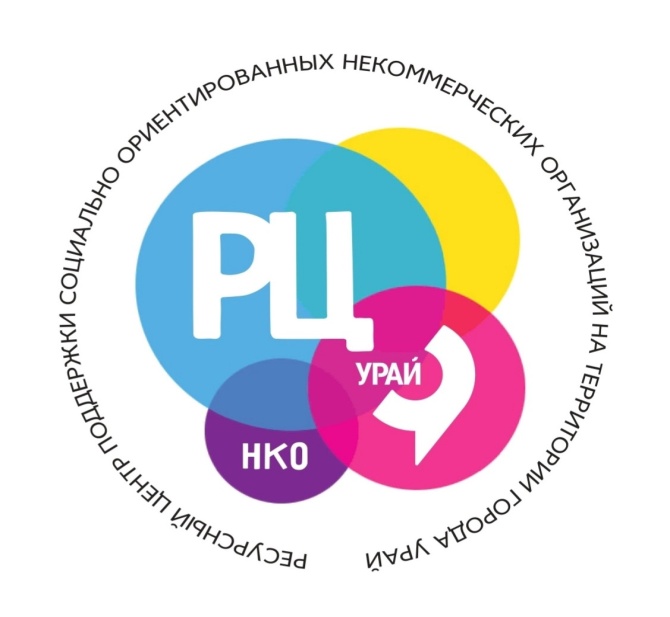 Программа проведения Форума – диалога некоммерческих организаций«Территория взаимодействия»Дата проведения: 21 – 22 сентября 2023 годаМесто проведения: город Урай, 21 сентября Культурно-досуговый центр «Нефтяник» микрорайон 2а, дом 73, 22 сентября Культурно – исторический центр МАУ «Культура», микрорайон 2, дом 39/1#ресурсныйцентрУрай #НКОУрай #Территория Взаимодействия #ВместеСильнееЦель Форума: внедрение новой для Урая модели партнёрства некоммерческих организаций посредством проведения форума - диалога «Территория взаимодействия»Участники Форума: руководители и сотрудники социально ориентированных некоммерческих организаций, представители волонтерских объединений, ресурсных центров Югры, территориальных общественных самоуправлений города, учреждений культуры, спорта, образования, администрации города Урай, депутаты Думы города УрайОрганизаторы Форума: администрация города Урай, МАУ МП города Урай «Центр молодежных и гражданских инициатив»,	Ресурсный центр поддержки СО НКО на территории города Урай,	Фонд «Центр гражданских и социальных инициатив Югры».Контактная информация: Каримова Татьяна Леонидовна, руководитель Ресурсного центра поддержки социально ориентированных некоммерческих организаций на территории города Урай, e-mail: rc_nko.uray@mail.ru, тел. +7 912 518 3115Мероприятие проходит при грантовой поддержке губернатора Югры на развитие ресурсных центров. ПРОГРАММА*В программу могут быть внесены изменения21 сентября 2023 года, четвергКультурно-досуговый центр «Нефтяник»микрорайон 2а, дом 7321 сентября 2023 года, четвергКультурно-досуговый центр «Нефтяник»микрорайон 2а, дом 73Время, место проведенияМероприятие10.00-10.30Холл КДЦ «Нефтяник»Регистрация гостей и участников Форума-диалога некоммерческих организаций «Территория взаимодействия»09.00-10.00Холл КДЦ «Нефтяник»Выставка – презентация «История успеха»(презентация успешных практик НКО - победителей грантовых конкурсов)10.30-11.00Зал торжеств КДЦ «Нефтяник»Открытие Форума-диалога некоммерческих организаций  «Территория взаимодействия»11.00-12.30Зал торжеств КДЦ «Нефтяник»Интерактивная сессия «Формула ценностных патриотических проектов»Модератор:Якорев Егор Сергеевич, эксперт в сфере общественных проектов и социальных технологий, г. Москва.12.30-14.00Обед14.00-15.00Конференц-зал3 этажИнтерактивная сессия «Формула ценностных патриотических проектов»Модератор:Якорев Егор Сергеевич, эксперт в сфере общественных проектов и социальных технологий, г. Москва.15.00 - 15.30Кофе-пауза15.30-17.00Зал торжеств КДЦ «Нефтяник»Интерактивная сессия «Формула ценностных патриотических проектов»Модератор:Якорев Егор Сергеевич, эксперт в сфере общественных проектов и социальных технологий, г. Москва.17.00-19.00ЭТНОКВИЗ «Туси на Руси»22 сентября 2023 года, пятницаКультурно-исторический центр микрорайон 2, дом 39/122 сентября 2023 года, пятницаКультурно-исторический центр микрорайон 2, дом 39/1Время, место проведенияМероприятие11.00 - 12.30Конференц-зал3 этаж Проектная мастерская «МежНацИнициатива»Успешные примеры деятельности некоммерческих организаций ХМАО-Югры в сфере межнациональных и межконфессиональных отношений, опыт реализации инициатив в данном направлении.11.00 - 12.30Центр общественного доступа3 этажРазвитие партнерского взаимодействия волонтерских объединений и НКО «Добро в СОНКО»Модератор:Шенгелая Эка Котеевна, председатель Ханты-Мансийского регионального отделения Всероссийского общественного движения «ВОЛОНТЕРЫ  ПОБЕДЫ»  Со-модератор: Соболева Александра Владимировна, руководитель «Муниципального ресурсного центра развития и поддержки добровольчества (волонтерства) на территории города Урай «Доброволец Урая»12.30-14.00Обед 14.00 - 15.00Центр общественного доступа3 этажПросветительская площадка «Информационная открытость»15.00-15.30Кофе-пауза15.30 - 17.00Конференц-зал3 этажДиалоговая площадка «СОНКО-брифинг»Практическое освоение и применение технологии социального проектирования для участия в грантовых конкурсах.17.00-17.30Конференц-зал3 этажПодведение итогов Форума-диалога некоммерческих организаций «Территория взаимодействия»17.30-19.00Ознакомительные экскурсии в некоммерческие организации города Урай